Devoir surveillé  N°3    physique chimie   Pr : said EL assadi   année scolaire : 2019/2020                  Durée de l'épreuve : 1 h 50min       chimie :                     Recopier et compléter le tableau suivant: (4.5pts) : II-la formule développée ci-contre représente la molecule de propanoate d’éthyle ( arôme de fraise) .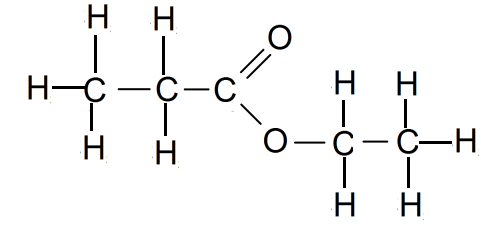 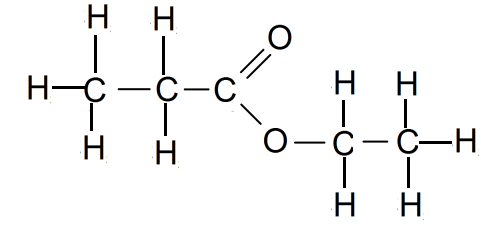  Rappeler la régle d’octet. (0.5pt)Donner la formule brute de cette molecule. (0.5pt)Donner la représentation de Lewis pour cette molecule . (0.5pt)écrire la formule semi développée de la molecule. (0.5pt)Physique :Exercice 1 :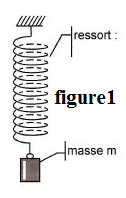 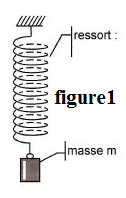 On considère un ressort de raideur K et de longueur initiale 𝓁0=7cm .on suspend à l’extrémité du ressort un solide(S) de masse m=400g , et sa longueur devient 𝓁=11cm . (la figure 1).on donne : g=10N/kg l’intensité de pesanteur.1- En utilisant la condition d’équilibre montre que la raideur K du ressort  estK=100N/m . (1.5pt)2-Si on suspend au ressort une masse m=600g . déterminer la longueur finale du ressort. (1.5pt)  3-maintenant ,on immerge totalement le solide(S)  de masse m=400g  dans un liquide  de masse volumique ρ , on remarque que l’allongement du ressort est ∆ℓ=1,5cm. (figure ci-contre).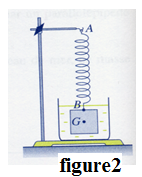 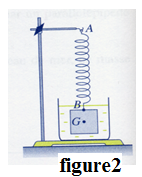 3-1- faire l’inventaire des forces agissantes sur (S). (1pt)3-2-Déterminer l’intensité FA la force d’Archimède . (1.5pt)3-3- En déduire la masse volumique ρ du liquide, sachant que le solide (S) est un cube homogène, d’arête a égale à 2cm. (1.5pt)Exercice 2 :On considère un solide (S), de masse m = 200Kg, accroché à un ressort (R) et à un fil (F)comme l’indique la figure ci-contre.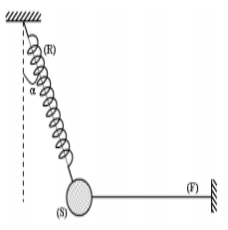 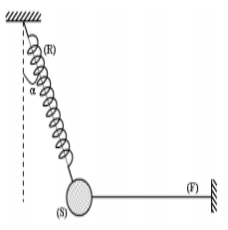 Le ressort, de constante de raideur k = 40 N.m-1, est incliné d’un angle α par rapport à la verticale. On donne l’allongement du ressort dans cette position ∆ℓ=10cm1) Calculer le poids P et F la force exercée par le ressort . (1pt)  2)Représenter , sans échelle, les forces extérieures qui s’exercent sur le solide (S). (1.5pt)  2) Représenter le  polygone en utilisant l’échelle : (1pt)            1N              1cm3) déduire graphiquement la valeur de l’intensité T exercée par le fil et la valeur de l’angle α . (1pt)  4) vérifier ces résultat par calcul par méthode analytique. (1.5pt)  Modèle de Lewis de la moléculeCO2Modèle de Lewis de la molécule CH3C𝓁Nombre de liaison librePour chaque atome n’dnombre de liaison liantnℓStructure électroniqueatomeO(Z=8)Cℓ(Z=17)